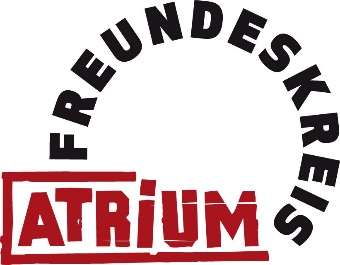 Freundeskreis ATRIUM e.V.Senftenberger Ring 97, 13435 Berlin																											                                                                                                                                                                                       BeitrittserklärungIch möchte/Wir möchten Mitglied im Freundeskreis ATRIUM e.V. werden.Name 		…………………………………………………………………………………………Anschrift	…………………………………………………………………………………………E-Mail		…………………………………………………………………………………………Es gilt die aktuelle Satzung.Der Austritt ist zu jedem Jahresende möglich und endet durch schriftliche Kündigung.Ich bin/Wir sind bereit, einen jährlichen Beitrag in Höhe von ………………….. € zu leisten(mindestens 30,00 €).………………………………………………………Datum, UnterschriftDer Beitrag soll von folgendem Konto eingezogen werden (SEPA-Lastschrift)Kontoinhaber/in	……………………………………………………………………………IBAN			DE ……………………………………………………………………….………………………………………………………Datum, UnterschriftDie Einzugsermächtigung kann jederzeit widerrufen werden.